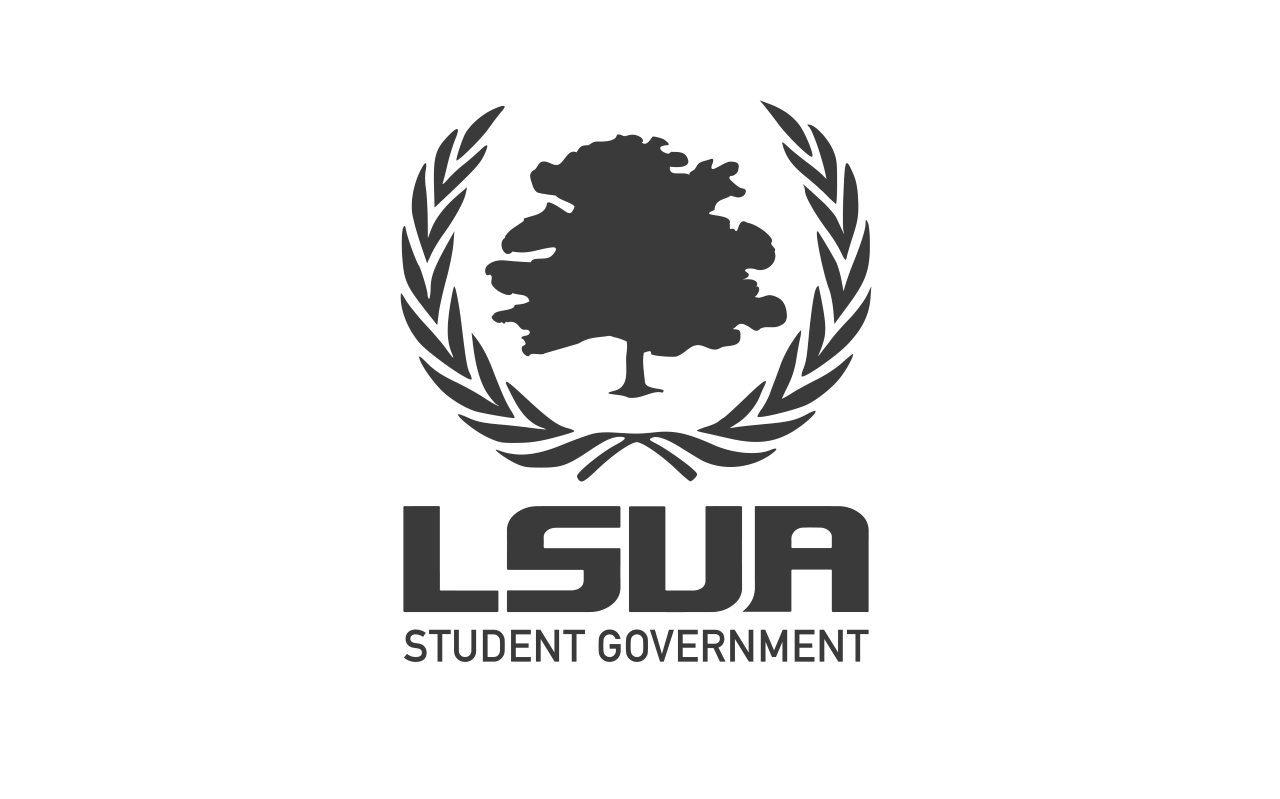 General Assembly Meeting MinutesSpring SessionFebruary 2, 2021Bayou Roberts/ZoomGeneral Assembly Attendance:Executive Board: President Aguilera, Vice President Barr, Secretary Gillam, Treasurer BorhiSenators: Travion, Desmond, Kolby, Terrie, Bree, Zoria, Adiannes, Manal, Markriseanna, Tashia, Abbie, Hailey, ZoriaAbsent: Advisor Attendance:Haylee MaloneGuest Attendance:Dr. Abbey Bain, LoganI. Call to OrderPresident Aguilera calls the meeting to order at 6:30 p.m.II. Executive ReportA. WelcomeB. Roll Call/QuorumRoll call yields 16 of 16 voting members; Quorum is established.C. President’s ReportPres. Aguilera discusses covid vaccination and its distribution. The covid-19 vaccination is now on campus but will be distributed strategically.She also went on to discuss Midterm events. Distributing food is the main plan/idea. Ideas include: packaging breakfast plates, donuts, pizza, smarties, etc.D. Vice President’s ReportE. Committee ReportsIII. Dr. Abbey BainDr. Bain details the plans of the Covid vaccine on campus. The vaccine will be available to people of 70 years of age and older, then to faculty, the campus police, and nursing students. She also mentions the covid vaccine survey that is out right now.She continues and mentions that our G4 restaurants are officially combining.Dr. Bain then is advising us to keep up with campus policies and to continue being student examples on campus as it pertains to masks and social distancing.She would also like us to be thinking of ways to enhance the quad.Lastly, Dr. Bain breaks down the new advising restructuring: as of now, all freshman, sophomores, and juniors will be advised by the advisors in the top floor of the student center. Ten in the senior year, the students will receive new advisors according to their department.IV. Advisor Haylee MaloneAdvisor Malone reminds us of upcoming events, like: BOLD events on the 11th and 25th of February, Homecoming week, the BCM/CSO lunch.V. Old BusinessVI. New BusinessVII. Open FloorBritghen up LSUA. Another walk through will occur soon, but major improvements have been noted.Senator Sophi brings questions about “Monitor Edu.” Questions arose about the fees of this exam monitoring program.Senator Markrisseana proposes the idea of partnering with Student Government to do a Movie Night. VIII. Adjournment- Meeting adjourned at 7:15 pm.Minutes transcribed by Executive Secretary Kylan Gillam.